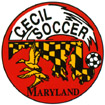 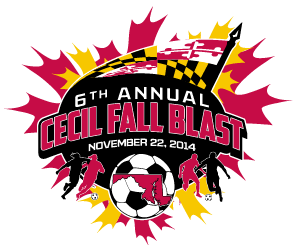 CECIL FALL BLASTSATURDAY, NOVEMBER 22, 2014REVISED 11/11/14U-10 BOYS  ( 7 V 7 )U-10 BOYS  ( 7 V 7 )GROUP 1GROUP 2CECIL SOUNDERSFRUITLAND S.C. BLASTFRUITLAND S.C. GUNNERSSFC STORMKSC THUNDERKSC STORMFIELDAGEHOMEVISITOR    7:30 AM3AU-10 BKSC THUNDERCECIL SOUNDERS    8:30 AM3AU-10 BFRUITLAND S.C. BLASTKSC STORM    9:30 AM3AU-10 BFRUITLAND S.C. GUNNERSKSC THUNDER  10:30 AM3AU-10 BSFC STORMFRUITLAND S.C. BLAST  11:30 AM3AU-10 BCECIL SOUNDERSFRUITLAND S.C. GUNNERS  12:30 PM3AU-10 BKSC STORMSFC STORM    2:30 PM3AU-10 BGROUP 1 - 1ST PLACEGROUP 2 - 1ST PLACE    2:30 PM6CU-10 BGROUP 1 - 2ND PLACEGROUP 2 - 2ND PLACE    3:30 PM3AU-10 BGROUP 1 - 3RD PLACEGROUP 2 - 3RD PLACE